SVJETSKI DAN SENDVIČAZadatak 1. – Napiši nekoliko namirnica od kojih bi želio/željela napraviti sendvič.Za pomoć se posluži s katalogom sendviča sa stranice:https://mojkatalog.hr/lidl-katalozi/ponuda-13465-1Zadatak 2. – Napiši recept za svoj sendvič. Kupi sve namirnice koje si napisao/napisala u receptu. Nakon toga, napravi svoj sendvič.Ovo je recept za moj sendvič. SENDVIČ S JAJEM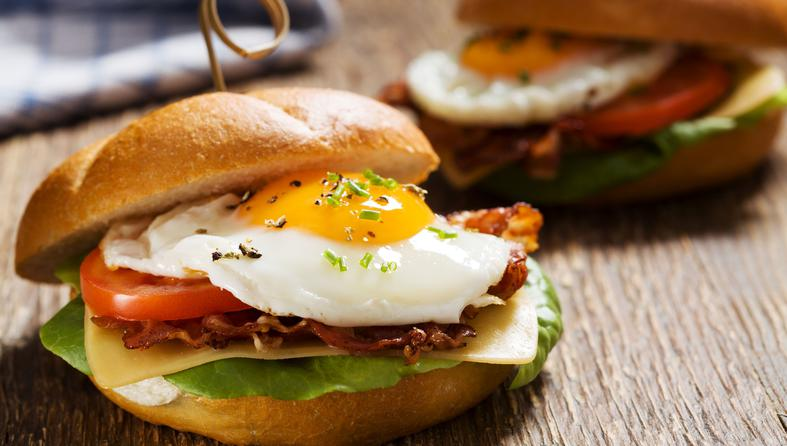 SASTOJCI:- 1 pecivo 							- 1 kuhano jaje - 2 glavice salate - 1 kriška ementalera (SIR)- 1 rajčica - 40 g sirnog namaza- 1 žlica mrkve - 1 žlica alfa alfa klica- začini: bosiljak, paparPRIPREMA:Sirni namaz pomiješati s naribanom mrkvom i premazati pecivo (sa sjemenkama) s unutrašnje strane. Na to posložiti salatu, krišku sira, rajčicu i tvrdo kuhano jaje narezano na tanke kriške. Po želji posuti klicama alfa alfa ili rotkvicama i začiniti sušenim bosiljkom i paprom. Tu napiši recept za svoj sendvič. NAZIV SENDVIČA:  __________________________________________________________SASTOJCI:______________________________________________________________________________________________________________________________________________________________________________________________________________________________________________________________________________________________________________________________________________________________________________________________________________________________________________________________________________________________________________________________________________________________________________________________________________________________________________________PRIPREMA (OPIS SLAGANJA SENDVIČA):______________________________________________________________________________________________________________________________________________________________________________________________________________________________________________________________________________________________________________________________________________________________________________________________________________________________________________________________________________________________________________________________________________________________________________________________________________________________________________________________________________________________________________________________________________________________________________________________________________________________________________________________________________________________________________________________________________________________________________________________________________________________________________________________________________________________________________________________________________________________________________________________________________________________________________________________________________Zadatak 3. – Napiši cijenu svog sendviča i cijenu svake namirnice koje si koristio/koristila za izradu.Na crtu napiši ime namirnice, a u kvadratić njezinu cijenu (zaokruži na okvirnu cijenu, koristi samo kune).___________________________________________________________   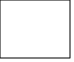 _______________________________________________________________________________________________________________________________________________________________________________________________________________________________________________________________________________________________________________________________________________________________________________________________________________________________________________________________________________________________________________________________________________CIJENA SENDVIČA (ZBROJI CIJENE SVIH SASTOJAKA):___________________________________________________________________________________________________________________________________________________    =    